Муниципальное автономное общеобразовательное учреждение «Средняя общеобразовательная школа № 1» города Когалыма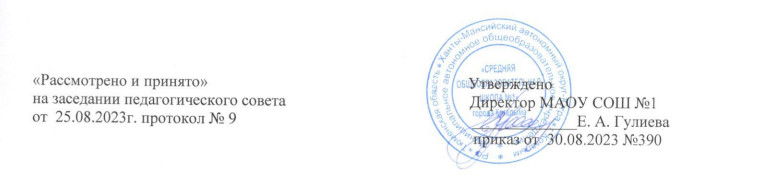 Дополнительная образовательная общеразвивающая программа «Академия кота Матроскина» направленность: социально-гуманитарнаяУровень: базовыйВозраст обучающихся: 15 - 17 лет Срок реализации: 1 год Составитель: Тулпарова Меседу Магомедсалимовна, учитель истории и обществознанияг. Когалым, 2023ПОЯСНИТЕЛЬНАЯ ЗАПИСКАНормативно-правовые документы, на основании которых разработана программа:Концепция Национальной программы повышения уровня финансовой грамотности населения Рф;Проект Минфина России «Содействие повышению уровня финансовой грамотности населения и развитию финансового образования в РФ».Учебная программа. 8–11 классы общеобразоват. орг. / Е. Б. Лавренова, О. И. Рязанова, И. В. Липсиц. — М.: ВИТА-ПРЕСС, 2014. —32 c. (Дополнительное образование: Серия «Учимся разумному финансовому поведению»Устав  Муниципального автономного общеобразовательного учреждения «Средняя общеобразовательная школа №1».Положение о Рабочей программе учебного предмета, курса, дисциплин (модулей), утвержденное приказом директора МАОУ СОШ №1 от 31.12.2015г № 711. федеральный закон от 29.12.2012 № 273 «Об образовании в Российской Федерации» (далее – Федеральный закон №273-ФЗ); приказ Минпросвещения России от 09.11.2018 № 196 «Об утверждении порядка организации и осуществления образовательной деятельности по дополнительным общеобразовательным программам»; Концепция развития дополнительного образования, утвержденная распоряжением правительства Российской Федерации детей от 04.09.2014 № 1726-р;Санитарно-эпидемиологические требования к устройству, содержанию и организации режима работы образовательных организаций дополнительного образования детей (Санитарно-эпидемиологические правила и нормативы СанПиН 2.4.4.3172-14); письмо Министерства образования и науки Российской Федерации от 18.11.2015 № 09-3242 «О направлении информации» (вместе с «Методическими рекомендациями по проектированию дополнительных общеразвивающих программ (включая разноуровневые программы)».Актуальность данной программыЛюбой человек в нашем обществе ежедневно сталкивается с многочисленными вопросами, которые активно вовлекают его в процесс взаимодействия с финансовыми институтами. Такое взаимодействие начинается ещё в детстве, и по мере взросления уровень решаемых задач постоянно повышается. Очевидно, что уже в школьном возрасте у ребёнка необходимо сформировать те базовые знания и умения, которые в последующем позволят ему принимать рациональные финансовые решения, решать возникающие финансовые проблемы, своевременно распознавать финансовые мошенничества.Курс «Академия кота Матроскина» является логичным продолжением целостной программы повышения финансовой грамотности, нашедшей своё отражение в учебно-методических комплектах, разработанных в МАОУ СОШ №1.Однако данный курс вполне может рассматриваться и как самостоятельный, поскольку учащиеся 15–17 лет уже обладают необходимыми знаниями, умениями и инструментарием, которые позволили бы правильно воспринимать предлагаемые темы. В выпускных классах можно изучать темы, которые подростками более раннего возраста не могут быть правильно поняты и уяснены.В основе курса «Академия кота Матроскина» лежит системно-деятельностный подход, в нём отражены личностные и метапредметные результаты, сформулированные в Федеральном государственном образовательном стандарте основного общего и полного среднего образования. Это позволяет вписать курс в систему дополнительного образования для организации дополнительного  обучения по программам финансовой грамотности.Курс «Академия кота Матроскина» тесно переплетается с общеобразовательными предметами, изучаемыми в школе. Благодаря этому педагог может добиться от учащихся не только более глубокого понимания курса, но и умения применять и закреплять полученные знания при изучении других предметов, а учащиеся – осознать, что полученные знания по предметам тесно взаимосвязаны и могут пригодиться в повседневной жизни.Перечень предлагаемых к изучению тем соответствует необходимом минимуму базовых финансовых знаний для успешного молодого человека в современном обществе и учитывает международный опыт реализации программ повышения финансовой грамотности.Новизна программы -курс направлен на формирование умений находить и анализировать информацию финансового характера, ориентироваться в ассортименте предлагаемых финансовых продуктов, осуществлять их выбор, адекватный потребностям и возможностям индивидуума. Также предполагает формирование умений в области прогнозирования возможных последствий от принимаемых финансовых решений и умений по выявлению мошеннических схем при осуществлении финансовых операцийЦель программы:- формирование основ финансовой грамотности среди учащихся посредством освоения базовых понятий, отражающих сферу личных финансов, а также умений и компетенций, способствующих эффективному взаимодействию учащихся с финансовыми институтами с целью достижения финансового благосостояния.Задачи:освоить систему знаний о финансовых институтах современного общества и инструментах управления личными финансами; овладеть умением получать и критически осмысливать экономическую информацию, анализировать, систематизировать полученные данные; формировать опыт применения знаний о финансовых институтах для эффективной самореализации в сфере управления личными финансами; формировать основы культуры и индивидуального стиля экономического поведения, ценностей деловой этики;  воспитывать ответственность за экономические решения.     Дополнительная общеобразовательная программа «Академия кота Матроскина» педагогически целесообразна, т.к. поставленные в ней цели и задачи отвечают социальному заказу общества и современным тенденциям развития дополнительного образования. Ознакомление с основами волонтерской деятельности и активное участие в социально-значимых событиях и мероприятиях будет способствовать решению важнейшей на сегодняшний день задачи формирования у молодежи социального опыта, морально-нравственных ценностей, воспитания гуманности.Участники программы:Участниками программы являются обучающиеся школьного возраста 15-17 лет, посещающие общеобразовательную школуФормы обучения: очная, с применением дистанционных образовательных технологийФормы занятий: групповые, индивидуальные.Формы проведения занятий: дискуссия, проектно-исследовательская деятельность учащихся, деловая игра, практическая работа, юридическая консультация, правовая консультация, познавательная беседа, интерактивная беседа, мини-проект, мини-исследование, круглый стол, ток-шоу, творческая работа, викторина, ролевая игра, сюжетно-ролевая игра, выступления учащихся с показом презентаций, игра-путешествие, правовая игра, дидактическая игра, решение практических и проблемных ситуаций, решение практических и экономических задач, игра с элементами тренинга, работа с документами, аналитическая работа, конференция, конкурсы.Периодичность занятий: 2 раза в неделю (34 недели) по 1 часу, наполняемость группы 30-60Срок реализации программы:1 год обучения – 68 ч. в год.В процессе обучения используются: 1. Приемы актуализации субъективного опыта учащихся; 2. Методы диалога и полилога; 3. Приемы создания коллективного и индивидуального выбора; 4. Игровые методы; 5. Методы диагностики и самодиагностики; 6. Технологии критического мышления; 7. Информационно-коммуникационные технологии; 8. Технологии коллективного метода обучения.                                                 Учебный планСодержание программыБАНКИ: ЧЕМ ОНИ МОГУТ БЫТЬ ВАМ ПОЛЕЗНЫ В ЖИЗНИБазовые понятия и знания:- личные финансы, сбережения, заёмщик, кредитор (заимодавец), кредитно-финансовые посредники, банковская система, коммерческий банк, Центральный банк, банковские операции, вклад, кредит, банковская карта, драгоценные металлы, расчётные операции;- знание механизма взаимодействия коммерческих банков и Центрального банка, ключевых банковских операций с населением.- финансовые активы, ликвидность, надёжность, доходность, банковский вклад (депозит), банковский процент, риск, вкладчик, инфляция, Роспотребнадзор, валюта вклада, Агентство по страхованию вкладов;- знание видов депозитов по срокам размещения средств, способов размещения средств во вклады, механизма защиты интересов вкладчиков Агентством по страхованию вкладов.- банковский процент, вкладчик, договор банковского вклада, срок вклада, вклад до востребования, срочный вклад, формула сложных процентов, формула простых процентов, капитализация, валюта вклада;- знание способов начисления процентов по вкладам.Личностные характеристики и установки:понимание сути управления личными финансами, целей сбережений, возможностей и ограничений использования заёмных средств;понимание сути посреднических операций, которые осуществляют коммерческие банки;усвоения отличий между пассивными операциями банка с населением, связанными с привлечением финансовых ресурсов, и активными операциями, связанными с размещением привлечённых средств. понимание различных мотивов сбережений (формирование резерва на непредвиденные расходы; аккумулирование средств для будущих крупных расходов; получение дохода);осознание природы банковского процента как платы за пользование чужими деньгами;понимание взаимосвязи доходности и надёжности финансовых активов (чем более надёжен актив, тем, как правило, меньший доход он приносит);наличие общего представления о различных способах сбережения и видах сберегательных продуктов;понимание того, что банковский вклад – это один из способов сохранения сбережений и защиты их от инфляции;осознание того, что сбережения могут приносить доход;знание государственной системы страхования вкладов.понимание принципа хранения денег на банковском счёте;понимание того, что банковский вклад – это источник ресурсов для банка, за счёт которого банк проводит свои активные операции;понимание того, что размер процента по банковскому вкладу ниже размера процента по банковскому кредиту за счёт того, что банк берёт на себя риски, связанные с невозвратом выданных им кредитов;понимание того, что доходность вклада зависит от срока его размещения;понимание сути банковских вкладов и зависимости доходности от многих условий;понимание отличий условий депозита до востребования и условий срочного вклада;понимание отличий в начислении процентов по вкладу по формуле простых и по формуле сложных процентов;знание того, к кому обратиться за консультацией по вопросам сбережения в банках.Умения:- отличать банки от прочих кредитно-финансовых посредников;- находить информацию о видах лицензий, которые выданы коммерческому банку Центральным банком.- откладывать деньги на определённые цели;- находить информацию о банковских вкладах на сайтах коммерческих банков;- находить и интерпретировать рейтинги банков- читать и проверять банковскую выписку;- производить	расчёты	с	использованием	формул	простых и сложных процентов;= использовать депозитный калькулятор на сайте коммерческого банка.Компетенции:- использовать особенности отдельных финансово-кредитных посредников при выборе наиболее выгодных условий проведенияфинансовыхопераций;- анализировать информацию с сайтов коммерческих банков при  выборе коммерческого банка, банковскими продуктами которого хотелось бывоспользоваться.- оценивать надёжностьбанка;- оцениватьпользуоткрытиябанковскоговклададляповышенияблагосостояниясемьи.- сравнивать условия по депозитам для выбора наиболее оптимального варианта для решения своих финансовыхзадач;- анализировать договор банковскоговклада.2. ФОНДОВЫЙ РЫНОК: КАК ЕГО ИСПОЛЬЗОВАТЬ ДЛЯ РОСТА ДОХОДОВБазовые понятия и знания:инвестирование, доходность, финансовый риск, срок инвестирования, инвестиционная стратегия, инвестиционные финансовые инструменты, инвестиционный портфель, диверсификация;знание инвестиционных стратегий и финансовых рисков, с которыми они сопряжены.Личностные характеристики и установки:- понимание необходимости хранить деньги в надёжном месте;= понимание того, что инвестиционная деятельность неизбежно связана с финансовыми рисками в силу высокой неопределённости   и нестабильности ситуации на финансовых рынках;= понимание необходимости иметь финансовую подушку безопасности на случай чрезвычайных и кризисных жизненных ситуаций;- понимание соотношения рисков и доходности при выборе инструментов инвестирования;= понимание ключевых характеристик выбора стратегии инвестирования.Умения:- различать стратегии инвестирования с точки зрения доходности и рисков.Компетенции:- оценивать доходность инвестиций;- оценивать риски предлагаемых вариантов инвестирования;выбирать приемлемую стратегию инвестирования с позиции приемлемого уровня риска и доходности;соотносить риски и доходность в одном портфеле инвестиций. Базовые понятия и знания:3. НАЛОГИ: ПОЧЕМУ ИХ НАДО ПЛАТИТЬБазовые понятия и знания:  налогообложение, налоговая система, налог, прямые и косвенные налоги, налоговый орган, налогоплательщик, идентификационный номер налогоплательщика (ИНН), налоговая декларация, налоговый агент, налоговое правонарушение, налоговые санкции, пеня по налогам, знание налоговой системы России и ее устройства, общих принципов работы налоговой службы, случаев, когда необходимо подавать налоговую декларацию, способа получения ИНН,  возможных налоговых правонарушений и наказаний за их совершение. налог на доходы физических лиц (НДФЛ), транспортный налог, земельный налог, налог на имущество физических лиц; знание видов  налогов,  уплачиваемых  физическими  лицами в России, оснований для взимания налогов с граждан России, способов расчёта сумм налогов к уплатеЛичностные характеристики и установки:- понимание того, на что идут те или иные налоги в государстве;- понимание прав и обязанностей налогоплательщика;-сознание неотвратимости наказания за совершение налогового правонарушения.Умения:- получать актуальную информацию о начисленных налогах и задолженности на сайте налоговой службы;- соблюдать обязанности налогоплательщика;- заполнять налоговую декларацию.Компетенции:- взаимодействовать с налоговыми органами.4. СТРАХОВАНИЕ: ЧТО И КАК НАДО СТРАХОВАТЬ, ЧТОБЫ НЕ ПОПАСТЬ В БЕДУБазовые понятия и знания:страхование имущества, автострахование (автокаско), аварийный комиссар, агрегатная страховая сумма, неагрегатная страховая сумма, франшиза;Личностные характеристики и установки:- понимание сущности страхования имущества и его возможностей;- понимание организации страхования имущества в России;- осознание способов экономии на стоимости страхового полиса и целесообразности их применения;- понимание основных параметров договора страхования имущества и = умение оценивать степень их влияния на размер страховой премии;- понимание условий осуществления страховой выплаты по до- говору страхования имущества;- понимание оснований отказа в страховых выплатах.Умения:- различать виды страхования имущества;- не допускать ситуаций, которые впоследствии могут стать основаниями для отказа в страховой выплате;- осуществлять поиск информации на сайтах страховых компаний о предлагаемых страховых продуктах.Компетенции:- оценивать необходимость приобретения полиса страхования имущества как способа защиты семейного бюджета на основе жизненных целей, обстоятельств и событий жизненного цикла;- анализировать основные условия договора страхования имущества.5. СОБСТВЕННЫЙ БИЗНЕС: КАК СОЗДАТЬ И НЕ ПОТЕРЯТЬбизнес, предпринимательство, стартап, организационно-правовая форма, индивидуальный предприниматель, хозяйственное общество, вид экономической деятельности, знание преимуществ и недостатков предприятий различных организационно-правовых форм; правил создания нового бизнеса; про- грамм в стране, регионе, городе, направленных на поддержку и развитие молодых предпринимателей; служб, куда можно обратиться за юридической помощью в случае открытия собственного дела; условий, при которых можно статьстартапером.Личностные характеристики и установки:- понимание сложности и ответственности занятия бизнесом;- осознание основных факторов достижения предприниматель- ского успеха, возможных целей при начале нового бизнеса;- понимание механизма регистрации бизнеса;- понимание преимуществ и недостатков предприятий различных организационно-правовых форм, ответственности предпринимателя вследствие выбора одной из них.Умения:- отличать организационно-правовые формы предприятий;- ориентироваться в правах и обязанностях, возникающих вследствие регистрации хозяйственного общества или индивидуального предпринимателя;- ориентироваться в процедуре регистрации собственного бизнеса.Компетенции:- осуществлять выбор необходимой организационно-правовой формы для ведения собственного дела;- осуществлять сбор необходимых документов для регистрации собственного бизнеса.6. ФИНАНСОВЫЕ МОШЕННИЧЕСТВА: КАК РАСПОЗНАТЬ И НЕ СТАТЬ ЖЕРТВОЙБазовые понятия и знания:финансовое мошенничество, финансовая пирамида; знание признаков финансовой пирамиды, механизмов её функционирования и возможных последствий вовлечения в неё, знание служб, куда можно обращаться в случае финансового мошенничества.Личностные характеристики и установки:- осознание сущности финансовой пирамиды и механизма её функционирования как вида финансового мошенничества;- понимание причин вовлечения населения в финансовую пирамиду;- осознание последствий вовлечения индивидуума в финансовую пирамиду;- понимание юридической ответственности за организацию финансовых пирамид.Умения:- выявлять признаки финансовой пирамиды в мошеннической схеме;- распознавать финансовую пирамиду среди множества инвестиционных предложений;- находить актуальную информацию на сайтах компаний и государственных служб;- сопоставлять информацию, полученную из различных источников.Компетенции:- критически анализировать финансовую информацию;- развивать критическое мышление по отношению к рекламным сообщениям;- оценивать риски предлагаемых вариантов инвестирования.7. ОБЕСПЕЧЕННАЯ СТАРОСТЬ: ВОЗМОЖНОСТИ ПЕНСИОННОГО НАКОПЛЕНИЯБазовые понятия и знания:        пенсия, пенсионная система, пенсионный фонд, страховой взнос, страховой стаж, страховая пенсия по старости,индивидуальный пенсионный коэффициент, накопительнаяпенсия;знание основ функционирования пенсионной системы в Рос- сии,видовпенсийиусловийихполучения,способовформирования будущей пенсии, факторов, определяющих размер будущей пенсии гражданина.Личностные характеристики и установки:- понимание личной ответственности впенсионном обеспечении;- понимание смысла пенсионной системы и принципов её по- строения в РоссийскойФедерации;- понимание важности пенсионных накоплений вРоссии;- понимание факторов, влияющих на размер будущей пенсии индивидуума;- понимание механизма формирования страховой пенсии по старости и накопительнойпенсии;- понимание способов увеличения будущей собственной пенсии и сопряжённых с нимирисков.Умения:- находить актуальную информацию на сайте Пенсионного фонда РоссийскойФедерации;- осуществлять условный расчёт будущейпенсии.Компетенции:- находить способы увеличения своей будущейпенсии.- сопоставлятьразличныепредложенияпенсионныхнакоплений и находить наиболее оптимальныйвариант8. ИТОГОВЫЙ КОНТРОЛЬ ПО КУРСУВсе понятия и знания разделов 1–7.             - создавать проекты по тематике финансовой грамотности;- проводить мини-исследования по тематике финансовой грамотности.Планируемые результаты обученияТребования к личностным результатам освоения курса: - способность к самостоятельным решениям в области управления личными финансами;- сформированность сознательного, активного и ответственного поведения на финансовом рынке: поведения личности, уважающей закон, осознающей свою ответственность за решения, принимаемые в процессе взаимодействия с финансовыми институтами;-   понимание прав и обязанностей в сфере управления личными финансами;-   готовность вести диалог с членами семьи, представителями финансовых институтов по вопросам управления личными финансами, достигать в нём взаимопонимания;-  готовность и способность к финансовому образованию и само- образованию во взрослой жизни;-   сознательное отношение к непрерывному финансовому само- образованию как условию достижения финансового благополучия;-   способность обучающегося осуществлять коммуникативную деятельность со сверстниками и педагогом в рамках занятий по финансовой грамотности.Требования к интеллектуальным (метапредметным) результатам освоения курса: - умение самостоятельно определять финансовые цели и составлять планы по их достижению, осознавая приоритетные и второстепенные задачи;-   умение выявлять альтернативные пути достижения поставленных финансовых целей;-  способность и готовность к самостоятельному поиску методов решения финансовых проблем;-  умение ориентироваться в различных источниках информации финансового характера, критически оценивать и интерпретировать информацию, получаемую из различных источников;-   умение определять назначение и функции различных финансовых институтов, ориентироваться в предлагаемых финансовых продуктах, оценивать последствия их использования;-    умение общаться и взаимодействовать с учащимися и педагогом в рамках занятий по финансовой грамотности.Требования к предметным результатам освоения курса:-    владение базовыми понятиями: личные финансы;  сбережения; банк; депозит; кредит; ипотека; процент; инвестирование; финансовый риск; портфель инвестиций; страхование; договор на услуги по страхованию; медицинское страхование; автострахование; страхование жизни; страховой случай; фондовый рынок; ценные бумаги;  акции; облигации; налоги; пошлины; сборы; налоговая система; ИНН; налоговый вычет; пеня по налогам; пенсия; пенсионная система; пенсионные накопления; бизнес; стартап; бизнес-план; бизнес-ангел; венчурный предприниматель; финансовое мошенничество; финансовые пирамиды;владение знанием: -  об основных целях управления личными финансами, мотивах сбережений, возможностях и ограничениях использования заёмных средств; - об устройстве банковской системы, особенностях банковских продуктов для физических лиц, правилах инвестирования денежных средств в банковские продукты и привлечения кредитов;- видах финансовых рисков и способах минимизации их последствий для семейного бюджета;  -  о функционировании страхового рынка, субъектах страхования, страховых продуктах и их специфике;-  о структуре фондового рынка, основных участниках фондового рынка, ценных бумагах, обращающихся на фондовом рынке, и особенностях инвестирования в них;- об устройстве налоговой системы государства, правилах налогообложения граждан, содержании основных личных на- логов, правах и обязанностях налогоплательщика, последствиях в случае уклонения от уплаты налогов;- об особенностях пенсионной системы в России, видах пенсий, факторах, определяющих размер пенсии, способах формирования будущей пенсии;- об основах функционирования и организации бизнеса, структуре бизнес-плана, налогообложении малого бизнеса и источниках его финансирования;- о видах финансовых мошенничеств и особенностях их функционирования, способах идентификации финансовых мошенничеств среди предлагаемых финансовых продуктовКонтроль по итогам освоения программы проводится в форме  защиты проектных работ и собеседованияОрганизационно-педагогические условияКАЛЕНДАРНЫЙ УЧЕБНЫЙ ГРАФИКМатериально-технические условия реализации Программы.Для реализации программы необходим кабинет на 30 посадочных мест, соответствующая оргтехника (компьютер, проектор, экран для презентаций, ученическая доска, принтер, вебкамера, колонки. Кадровое обеспечение реализации Программы       Программа реализуется педагогом высшей квалификационной категории, имеющим профильное образование по данному направлению (учитель обществознания, права, экономики, географии)                                                Список литературыОсновная литератураБрехова Ю.В., Алмосов А.П., Завьялов Д.Ю. Финансовая гра- мотность: материалы для учащ. 10–11 кл. общеобр. орг. М.: ВИТА- ПРЕСС, 2015. 400 с.: ил. (Дополнительное образование: Сер. «Учимся разумному финансовомуповедению»).Брехова Ю.В., Алмосов А.П., Завьялов Д.Ю. Финансовая гра- мотность: метод. реком. для учителя. 10–11 кл. общеобр. орг. М.: ВИТА-ПРЕСС,2015.80с.:ил.(Дополнительноеобразование:Сер.«Учимся разумному финансовому поведению»).Брехова Ю.В., Алмосов А.П., Завьялов Д.Ю. Финансовая гра- мотность: материалы для родителей. 10–11 кл. общеобр. орг. М.: ВИТА-ПРЕСС,2015.112с.:ил.(Дополнительноеобразование:Сер.«Учимся разумному финансовому поведению»).                   4. Брехова Ю.В., Алмосов А.П., Завьялов Д.Ю. Финансовая гра- мотность: контрольные измерительные материалы. 10–11 кл. обще- обр. орг. М.: ВИТА-ПРЕСС, 2015. 48 с.: ил. (Дополнительное образова- ние: Сер. «Учимся разумному финансовому поведению»).                 Дополнительная литератураАлмосов А.П., Брехова Ю.В. Как сохранить, чтобы не потерять. Волгоград: Изд-во Волгоградского филиала РАНХиГС, 2012. 28 с. (Простые финансы).Алмосов А.П., Брехова Ю.В. Кредиты, которые нас разоряют. Волгоград: Изд-во Волгоградского филиала РАНХиГС, 2012. 28 с. (Простые финансы).Биткина И.К., Брехова Ю.В. Думай о пенсии смолоду. Волго- град: Изд-во Волгоградского филиала РАНХиГС, 2012. 24 с. (Простые финансы).Брехова Ю.В. Атлас «Финансовый путеводитель». Волгоград: Изд-во Волгоградского филиала РАНХиГС, 2016. 92 с.Брехова Ю.В. Как распознать финансовую пирамиду. Волго- град: Изд-во ФГОУ ВПО ВАГС, 2011. 24 с. (Простые финансы). Брехова Ю.В. Финансовая грамотность: играя – учимся, играя – познаём!: метод. пособие для педагогов. Волгоград: Изд-во Волгоградского филиала РАНХиГС, 2016. 279 с. Брехова Ю.В. Финансовые приключения друзей в стране под названием Гденьги: сборник сценариев. Волгоград: Издательство Вол- гоградского филиала РАНХиГС, 2016. 120 с.Брехова Ю.В., Гриб Р.Б. Как вернуть налоги в семейный бюджет. Волгоград: Изд-во Волгоградского филиала РАНХиГС, 2012. 32 с. (Простые финансы).Брехова Ю.В., Гриб Р.Б. Как управлять деньгами с помощью банковской карты. Волгоград: Изд-во Волгоградского филиала РАНХиГС, 2012. 28 с. (Простые финансы).Брехова Ю.В., Гриб  Р.Б.  Электронный кошелёк для расчётов  в Интернете. Волгоград: Изд-во Волгоградского филиала РАНХиГС, 2012. 28 с. (Простые финансы).Интернет-источникиwww.ereport.ru — обзорная информация по мировойэкономике.www.cmmarket.ru—обзорымировыхтоварныхрынков.http://www.rbc.ru/ — информационное агентство «РосБизнес- Консалтинг».www.stat.hse.ru—статистическийпорталВысшейшколыэконо-мики.www.cefir.ru — официальный сайт ЦЭФИР — Центраэкономиче-ских и финансовых исследований.www.beafnd.org—Фонд«Бюроэкономическогоанализа».www.vopreco.ru — официальный сайт журнала «Вопросы эконо- мики».www.tpprf.ru–Торгово-промышленнаяпалатаРоссийскойФе- дерации.www.rts.micex.ru–РТСиММВБ–объединённаябиржа.www.economy.gov.ru/minec/main— Министерство экономиче- скогоразвития РоссийскойФедерации.www.minpromtorg.gov.ru– Министерство промышленности и торговли РоссийскойФедерации.www.fas.gov.ru– Федеральная антимонопольная служба России.www.minfin.ru—Министерствофинансов Российской Феде- рации.www.cbr.ru—ЦентральныйбанкРоссийскойФедерации.www.gks.ru – Федеральная служба государственнойстатистики.www.nalog.ru  —  Федеральная  налоговаяслужба.www.wto.ru— Всемирная  торговаяорганизация.www.worldbank.org/eca/russian — Всемирныйбанк.www.imf.org – Международный валютныйфонд.хочумогузнаю.рфвашифинансы.рф№ раздела п/пНазвание раздела темыНазвание раздела темыКоличество часовКоличество часовКоличество часовКоличество часовКоличество часовФормы аттестации/контроляФормы аттестации/контроляФормы аттестации/контроля№ раздела п/пНазвание раздела темыНазвание раздела темыВсегоВсегоТеорияТеорияПрактикаФормы аттестации/контроляФормы аттестации/контроляФормы аттестации/контроля1.Банки: чем они могут быть вам полезны в жизни Занятие 1-2. Управление личными финансами и выбор банкаЗанятие 3-4. Как сберечь накопления с помощью депозитовЗанятие 5-6. Проценты по вкладу: большие и маленькиеЗанятие 7-8. Банки и золото: как сохранить сбережения в драгоценных металлахЗанятие 9-10. Кредит: зачем он нужен и где его получитьДистанционное занятиеЗанятие 11-12. Какой кредит выбрать и какие условия кредитования предпочестьЗанятие 13-14. Как управлять деньгами с помощью банковской карты1422222221422222227111111171111111711111117111111171111111ТестированиеТестированиеРешение задачКруглый столТестирование, решение задачТестированиеЗащита мини-проектов2.Фондовый рынок: как его использовать для роста доходовЗанятие 15-16. Финансовые риски и стратегии инвестированияЗанятие 17-18. Что такое ценные бумаги и какими они бываютЗанятие 19-20. Граждане на рынке ценных бумагЗанятие 21-22. Зачем нужны паевые инвестиционные фондыДистанционное занятие82222822224111141111411114111141111Решение задачТестированиеТестированиеТестирование3.Налоги: почему их надо платить Занятие 23-24. Что такое налогиЗанятие 25-26.Виды налогов, уплачиваемых физическими лицами в РоссииЗанятие 27-28. Налоговые вычеты, или Как вернуть налоги в семейный бюджетДистанционное занятие6222622231113111311131113111Защита презентацийТестированиеРешение задач4.Страхование: что и как надо страховать, чтобы не попасть в бедуЗанятие 29-30. Страховой рынок России: коротко о главномЗанятие 31-32. Страхование имущества: как защитить нажитое состояниеЗанятие 33-34. Здоровье и жизнь – высшие блага: поговорим о личном страхованииЗанятие 35-36. Если нанесён ущерб третьим лицамЗанятие 37-38. Доверяй, но проверяй: несколько советов по выбору страховщика10222221022222511111511111511111511111511111ТестТестСоставление информационного листаТестСоставление памятки5.Собственный бизнес: как создатьи не потерять Занятие 39-40. Создание собственного бизнеса: с чего нужно начатьЗанятие 41-42. Пишем бизнес-планЗанятие 43-44. Расходы и доходы в собственном бизнесеЗанятие 45-46. Налогообложение малого и среднего бизнесаЗанятие 47-48. С какими финансовыми рисками может встретиться бизнесменДистанционное занятие.102222210222224111141111612111612111612111Составление бизнес -планаТестСеминарТестСоставление памятки6.Финансовые мошенничества: как распознать и не стать жертвой другимиЗанятие 49-50. Финансовая пирамида, или Как не попасть в сети мошенниковЗанятие 51-52. Виртуальные ловушки, или Как не потерять деньги при работе в сети ИнтернетДистанционное занятиеЗанятие 53-54 . Сюжетно-ролевая обучающая игра. Ток-шоу «Все слышат»62226222211211411241124112ТестСоставление информационного листа7. Обеспеченная старость: возможности пенсионного накопления Занятие 55-56. Думай о пенсии смолоду, или Как формируется пенсияЗанятие 57-58.  Как распорядиться своими пенсионными накоплениямиЗанятие 59-60. Как выбрать негосударственный пенсионный фондЗанятие 61-62. Обучающая игра «Выбери свой негосударственный пенсионный фонд»Дистанционное занятие.822228222231113111511125111251112ТестЗащита мини-проектаЗащита презентаций8. Итоговый контроль по курсуЗанятие 63-68. Занятия – презентации учебных достижений868622666666Защита проектовСобеседованиеИтого68682828404040№ п.п.Фамилия, имяЗащита проекта (количество баллов) СобеседованиеРезультатзачет/незачет123Год обученияУровень обученияНачало занятийОкончание занятийКод-во учебных недельКол-во учебных днейКол-во учебных часовРежим занятий1 годБазовый Сентябрь2023Май20243468681 час2 раза  в неделю